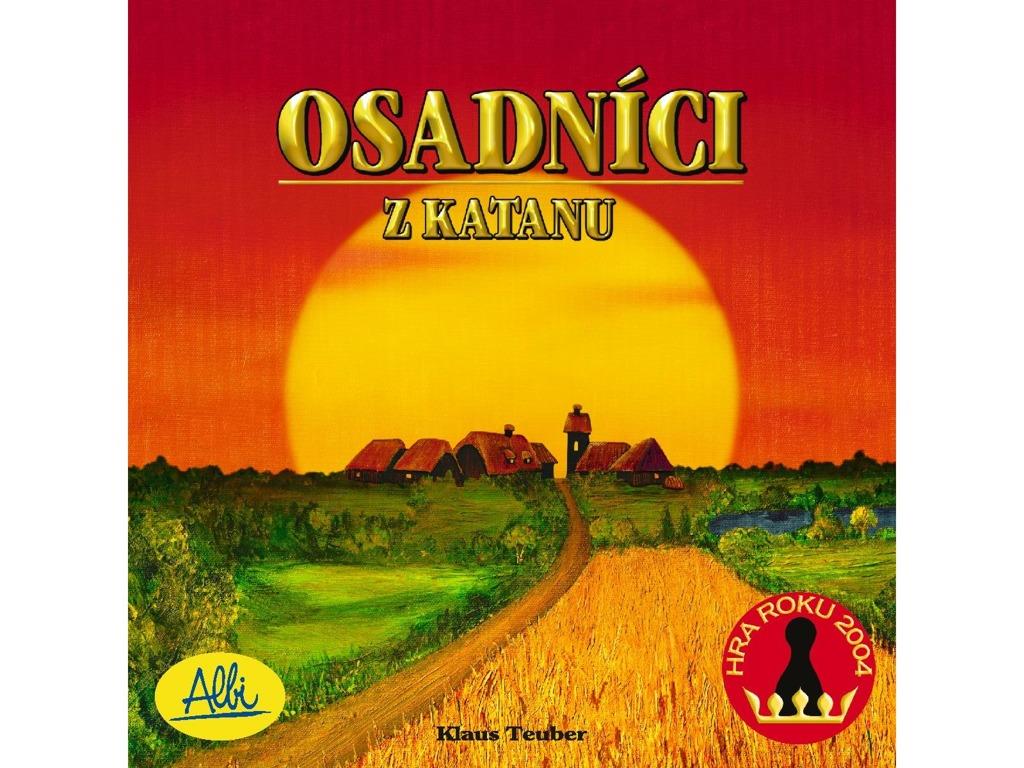 KDY: V SOBOTU 10.7.2021 od 9:30KDE: LATINSKÁ ŠKOLA MILEVSKÉHO KLÁŠTERA(U bažantnice 556, Milevsko)STARTOVNÉ: do18 let 30 Kč, dospělí 50 Kč. PŘIHLÁŠKY: jozef.leskovsky@seznam.cz nebo na webu catan.czInfo taktéž na www.catan.czObčerstvení, včetně oběda, z vlastních zásob. Omezená kapacita objektu 40 hráčů.